.Intro: 4 counts - Start after the fast drum which takes 4 counts ;)TOE STRUT, TOE STRUT, TOUCH FORWARD, HOLD, STEP BACK, HOLDTOE STRUT, TOE STRUT, TOUCH BACK, HOLD, STEP FORWARD, HOLDTOUCH OUT-IN-OUT, HOLD, SAILOR ¼ TURN, HOLDSWAY L-R-L-R, STEP SIDE, STEP TOGETHER, STEP ACROSS, HOLDRIGHT VINE, TOUCH, LEFT VINE, TOUCHKICK, STEP BACK, KICK, STEP BACK, COASTER BACK, STOMPSWIVEL LEFT, HOLD AND CLAP, SWIVELRIGHT, HOLD AND CLAPSTEP, TOUCH AND CLAP, STEP TOUCH AND CLAP, STEP, ½ TURN, STOMP, HOLDREPEATContact: www.linedanceturkiye.comBaby Just Call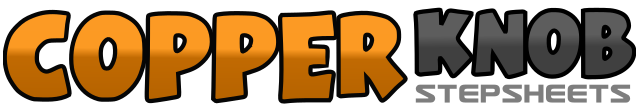 .......Count:64Wall:4Level:Improver.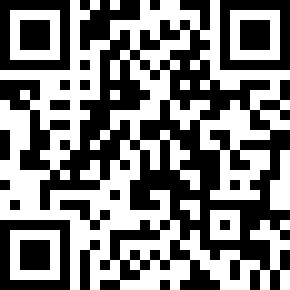 Choreographer:Ozgur "Oscar" TAKAÇ (TUR) - January 2014Ozgur "Oscar" TAKAÇ (TUR) - January 2014Ozgur "Oscar" TAKAÇ (TUR) - January 2014Ozgur "Oscar" TAKAÇ (TUR) - January 2014Ozgur "Oscar" TAKAÇ (TUR) - January 2014.Music:Pennsylvania 6-5000 - The Brian Setzer OrchestraPennsylvania 6-5000 - The Brian Setzer OrchestraPennsylvania 6-5000 - The Brian Setzer OrchestraPennsylvania 6-5000 - The Brian Setzer OrchestraPennsylvania 6-5000 - The Brian Setzer Orchestra........1-2-3-4Touch R toe forward, heel down, touch L toe forward, heel down5-6-7-8Touch R toe forward, hold, step R back, hold (weight on R)1-2-3-4Touch L toe back, heel down, touch R toe back, heel down5-6-7-8Touch L toe back, hold, step L forward, hold (weight on L)1-2-3-4Touch R to R, touch R beside L, touch R to R, hold5-6-7-8Step R behind L, ¼ turn L and step L in place (03:00), step R forward, hold1-2-3-4Step L to L and sway hips to L-R-L-R5-6-7-8Step L to L, step R beside L, step L across R, hold1-2-3-4Step R to R, step L behind R, step R to R, touch L beside R5-6-7-8Step L to L, step R behind L, step L to L, touch R beside L1-2-3-4Kick R diagonal forward, step R a little back, kick L diagonal forward, step L a little back5-6-7-8Step R back, step L beside R, step R forward, stomp L beside R (weight on both feet)1-2-3-4Swivel both heels to L, swivel both toes to L, swivel both heels to L, hold and clap5-6-7-8Swivel both heels to R, swivel both toes to R, swivel both heels to R, hold and clap1-2-3-4Step L to L, touch R beside L and clap, step R to R, touch L beside R and clap,5-6-7-8Step L forward, ½ turn R (09:00) and step L in place, stomp L beside R, hold (weight on L)